2019Marquette, Delta and Houghton Counties, MichiganUP Health System - MarquetteCommunity Health Implementation StrategyPaper copies of this document may be obtained at: UP Health System - Marquette850 W Baraga Avenue, Marquette, MI 49855 or by phone 906-449-3000 or via the hospital website https://www.mgh.org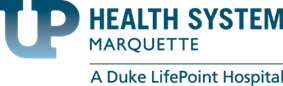 Overview The Community Health Needs Assessment (CHNA) defines priorities for health improvement, creates a collaborative community environment to engage stakeholders, and an open and transparent process to listen and truly understand the health needs of the community served by UPHS – Marquette (Marquette, Delta and Houghton Counties, MI).  This document is the UPHS – Marquette Implementation Plan outlining how the hospital plans on addressing significant health needs in the community.The CHNA is contained in a separate document. Community input was received into the 2019 implementation plan during a community meeting on October 29, 2019.      UPHS - Marquette’s Board of Directors approved and adopted this Implementation Strategy on January 27, 2020Starting on February 14, 2020, this report is made widely available to the community via UPHS - Marquette’s website, www.mgh.org, and paper copies are available free of charge at UPHS - Marquette.Community Health Improvement / Implementation Plan 2019To successfully make our community healthier, it is necessary to have a collaborative venture which brings together all the care providers, citizens, government, schools, churches, not-for-profit organizations and business and industry around an effective plan of action.  The community health needs assessment was completed previously and posted on UPHS – Marquette’s website.  Based on the results of the CHNA, UPHS - Marquette has selected all the identified significant health needs to address. Substance Use DisorderMental HealthHealthy Eating/Active LivingAdverse Childhood ExperiencesAccess to CareSenior IssuesUPHS-Marquette plans to meet the Substance Use Disorder significant health need by:Increase providers who provide medically assisted treatmentPublicize the Blue Cross incentives to providersPartner with Great Lakes Recovery for substance use disorder treatmentProvide Medically Assisted Treatment (MAT) in the jailPromote Medically Underserved (MUS) residency programs with focus on addictionReduce prevalence of youth smoking/vaping by 25%Educate from elementary through college on the negative effects of smoking and vaping; deglamorize vapingCommunity campaign to educate the public on the hazards of smoking/vapingOffer a program to help people quit smoking and vapingEducate parents on effects of vaping and how to identify a child is vapingDestigmatize treatment of pregnant women with substance use disorder in the providers and the communityPartner with Upper Great Lakes Recovery for suboxone program for SUDPartner with NorthCare Network on primary care referrals for addicted pregnant womenUtilize community organizations as resources on access to primary care providersDestigmatize substance use disorders in community organizationsAnticipated Impact:Decrease substance use disorder in the countiesDecrease smoking and vapingDecrease substance use disorder in pregnant womenThe programs and resources the hospital plans to commit to address the health need:Smoking and vaping cessation programsPrimary care providers to treat pregnant women with SUDStaff time and resources to create and staff programs and coordinate effortsUPHS-Marquette will collaborate with:Primary care providersUpper Great Lakes Recovery CenterMichigan State UniversityNorthCare NetworkCommunity OrganizationsUPHS-Marquette plans to meet the Mental Health significant health need by:Develop education for mental health support staffAssess gaps in mental health professionalsPromote mental health education focus for counsellors, therapists, psychologists Educate professionals on mental health to reduce stigmaInitiate a “self-care” program for mental health support staffWork with Northern Michigan University to be part of the rural health track provision of careExamine nursing home policies on appropriateness of medical restraintsDestigmatize mental health in the communityEstablish a specialized facility to care for senior patients with mental health/dementia disease by 2024Support inpatient psych care for adults and childrenAnticipated Impact:Increase and support mental health providers in the countiesImprove mental health care for senior populationIncrease inpatient care settings in the countiesThe programs and resources the hospital plans to commit to address the health need:Staff resources for program developmentUPHS-Marquette will collaborate with:Northern Michigan UniversityNursing HomesArea mental health providersUPHS-Marquette plans to meet the Healthy Eating/Active Living significant health need by:Increase access to healthy food in the communitiesFocus on access to affordable, healthy food Sponsor cooking classesIncentivize healthy food purchases v less healthy foodsImplement “food as medicine” programEncourage 30 minutes of activity per dayProvide 30 min/day walking in workplacesBegin an after-school physical activity program for increased parent engagement and educationDecrease childhood obesityInitiate a physical activity and nutrition curriculum in schools (Peanut, SNAP). Continue the weekend backpack and summer lunch programsEducate children on programs and reduce stigma of needExpand blueprint for health for childhood obesity - Columbus ModelAnticipated Impact:Decrease obesityIncrease activityDecrease diabetesThe programs and resources the hospital plans to commit to address the health need:Staff resources to develop programsUPHS-Marquette will collaborate with:SchoolsFood banksUPHS-Marquette plans to meet the Adverse Childhood Experiences significant health need by:Increase screening for ACEsCreate an awareness campaignEducate parents on the need for ACEs screenings to increase buy-in to treatmentDevelop coordinated interventions for ACEs in schoolsDevelop funding sources for the development of interventionsIncrease the number and availability of school counselorsRecruit two child mental health providersIdentify funding sources for two mental health providersContinue partnership with MSU for expanded access for child psychiatry, pediatricians and family medicine providersFocus recruitment on psychologists, counselorsAnticipated Impact:Decrease the outcomes of ACEsThe programs and resources the hospital plans to commit to address the health need:Staff resources to develop programsUPHS-Marquette will collaborate with:UPHS-Marquette plans to meet the Access to Care significant health need by:Improve access to providers to prevent outmigrationCreate transparency about services, physician recruitment, and availabilityImprove community awareness of new physiciansImprove coordination of care - Improve IT infrastructure, share notes on patient journey. Create collaboration between providers. Coordinate schedule and appointments to reduce delays in results.Focus on Health Information Exchange via EMRIncrease telehealth initiatives and resourcesAnticipated Impact:Decreased wait timeLess outmigrationIncreased care coordinationThe programs and resources the hospital plans to commit to address the health need:Staff resources to develop programsUPHS-Marquette will collaborate with:Existing primary care providersUPHS-Marquette plans to meet the Senior Issues significant health need by:Establish reliable, consistent transportation system (for seniors) by 2021Work collaboratively with local transportation agencies and non-profits to provide travel to and from doctor appointmentsGrow network of volunteers to provide transportation for seniors especially in winterProvide extensive community education about senior needs and resources for care by 2021Promote use of 211Create hub of senior resourcesFocus on dementia servicesWork with university of develop symposium of care of dementia patients in the community focusing on behavior managementAnticipated Impact:Improve transportationIncrease knowledge of senior resourcesIncrease dementia servicesThe programs and resources the hospital plans to commit to address the health need:Staff resources to develop programsUPHS-Marquette will collaborate with:Local transportations agenciesNon-profits211Northern Michigan UniversityUPHS - Marquette intends to address all the health needs identified in the CHNA in collaboration with other community organizations.